Data Interpretation and Definitions (example items from table below are in parenthesis):n is the sample size for any given question (263). M is the average (mean) score of all respondents to the given question (4.18) with 1 meaning everyone would have answered “Strongly Disagree” and 5 meaning everyone would have answered “Strongly Agree”.SD is the standard deviation to a given question. The standard deviation indicates the amount of variation there is from the mean in general between respondents. The lower the standard deviation, the more people generally agree to some point on the scale (.78).Frequency is the number of people (within the sample size) who shared a given response (Agree = 157). Valid Percent (%) is the frequency of a given response divided by the total sample size. Valid percent takes only reported data into account and does not consider missing data or the “Don’t Know” response as part of the total (Strongly Agree = 157/263 = 59.7%). Cumulative Percent (%) is a running total of the Valid Percent (32.7 (SA) + 59.7 (A) = 92.4%). The “Don’t Know” response stands alone. It is not tied into the valid or cumulative frequencies or percentages in the top portion of the table (Frequency = 13, Valid % = 13/276 = 4.7%). Please note that not all questions and calculations will add to 279 (total number of surveys submitted) because of missing data. Missing data can be due to a variety of reasons; however, the missing data points for the survey were sporadic and do not indicate a need for further analysis. Example: Two hundred and seventy-nine (279) faculty and staff responded to the Reedley College Accreditation Survey.  The following data report does not include reporting on any missing data, however, it is available upon request. The demographic information reveals 149 (54.2%) were Faculty, 87 (31.6%) were Classified Staff, 25 (9.1%) were Certificated non-Instructional, 10 (3.6%) were Administrators, and 4 (1.5%) were Managers. There were 151 (55.9%) female and 119 (44.1%) male respondents. The ethnic breakdown consisted of 159 (60.0%) White non-Hispanic, 60 (22.6%) Hispanic, 32 (11.5%) Other, 9 (3.4%) Asian/ Pacific Islander, 3 (1.1%) American Indian/ Alaskan Native, and 2 (.8%) African American non-Hispanic respondents.  In terms of employment status 205 (78.2%) reported full-time status with the remaining 57 (21.8%) reporting part-time status. Most participants, 169 (61.7%) worked at the Reedley campus, followed by 63 (23.0%) working at Willow International Center, 35 (12.8%) at the Madera Center, 4 (1.5%) at the Clovis Center, and 3 (1.1%) reporting from the Oakhurst Center. Lastly, when asked about the length of time they had been employed by the College, 62 (22.7%) reported 11 to 15 years, 61 (22.3%) reported 7 to 10 years, 55 (20.1%) reported 1 to 3 years, 48 (17.6%) reported 4-6 years, 36 (13.2%) reported 16 or more years, and 11 (4.0%) reported less than a year. Standard I: Institutional Mission and EffectivenessThe mission of Reedley College is to offer an accessible, student-centered educational environment which provides high quality learning opportunities essential in meeting challenges of a diverse, global community.Standard IA: MissionStandard IB: EffectivenessStandard II: Student Learning Programs and ServicesInstructional programs include all classes offered with the college both on campus and at off-site locations: basic skills, career-technical, transferable, community enrichment, etc.Standard IIA: Instructional ProgramsStandard IIB: Student Support ServicesThe Student Services Division at Reedley College is comprised of Admissions and Records, Assessment, Athletics, CALWORKS, Counseling, DSPS, EOPS, Financial Aid, Grants, Health Services, Outreach and Recruitment, Residence Hall, Student Activities, and Tutorial.Standard IIC: Library and Learning Support ServicesStandard III: ResourcesStandard IIIA: Human ResourcesHuman resources is the employment of qualified personnel. Standard IIIB: Physical ResourcesPhysical resources include facilities, equipment, land, and other assets.Standard IIIC: Technological ResourcesTechnological resources include computers, software, smart classrooms, smart boards, projectors, printers, conference rooms, poly com, blackboard, and all other technology.Standard IIID: Fiscal ResourcesFiscal resources include any monies brought in that the college uses to operate. Sources of funding include federal, state, and local funding and grants. Standard IV: Leadership and GovernanceStandard IVA: Decision-Making Roles and ProcessesStandard IVB: Board and Administrative OrganizationThe College programs, services, and planning are consistent with the mission of the College.The College programs, services, and planning are consistent with the mission of the College.The College programs, services, and planning are consistent with the mission of the College.The College programs, services, and planning are consistent with the mission of the College.n =263, M =4.18, SD  = .78FrequencyValid %Cumulative %Strongly Agree8632.732.7Agree15759.792.4No Opinion/ Does not Apply31.193.5Disagree155.799.2Strongly Disagree2.8100.0Total263100.0Don’t Know134.71. The College programs, services, and planning are consistent with the mission of the College.1. The College programs, services, and planning are consistent with the mission of the College.1. The College programs, services, and planning are consistent with the mission of the College.1. The College programs, services, and planning are consistent with the mission of the College.n =263, M =4.18, SD  = .78FrequencyValid %Cumulative %Strongly Agree8632.732.7Agree15759.792.4No Opinion/ Does not Apply31.193.5Disagree155.799.2Strongly Disagree2.8100.0Total263100.0Don’t Know134.72. The mission statement defines the College's broad educational purposes, its intended student population, and commitment to achieving student learning.2. The mission statement defines the College's broad educational purposes, its intended student population, and commitment to achieving student learning.2. The mission statement defines the College's broad educational purposes, its intended student population, and commitment to achieving student learning.2. The mission statement defines the College's broad educational purposes, its intended student population, and commitment to achieving student learning.n =266 , M = 4.20, SD = .73FrequencyValid %Cumulative %Strongly Agree8632.332.3Agree16260.993.2No Opinion/ Does not Apply51.995.1Disagree114.199.2Strongly Disagree2.8100.0Total266100.0Don’t Know72.63. The College facilitates an ongoing dialogue about improving student learning and institutional processes:  Examples could include duty day workshops, Program Review process, Student Success Committee activities & workshops (Basic Skills Initiative), Resource Action Plans (RAPS, previously decision packages), department meetings, etc.3. The College facilitates an ongoing dialogue about improving student learning and institutional processes:  Examples could include duty day workshops, Program Review process, Student Success Committee activities & workshops (Basic Skills Initiative), Resource Action Plans (RAPS, previously decision packages), department meetings, etc.3. The College facilitates an ongoing dialogue about improving student learning and institutional processes:  Examples could include duty day workshops, Program Review process, Student Success Committee activities & workshops (Basic Skills Initiative), Resource Action Plans (RAPS, previously decision packages), department meetings, etc.3. The College facilitates an ongoing dialogue about improving student learning and institutional processes:  Examples could include duty day workshops, Program Review process, Student Success Committee activities & workshops (Basic Skills Initiative), Resource Action Plans (RAPS, previously decision packages), department meetings, etc.n =265, M = 3.98, SD = .89FrequencyValid %Cumulative %Strongly Agree6624.924.9Agree15859.684.5No Opinion/ Does not Apply176.490.9Disagree186.897.7Strongly Disagree62.3100.0Total265100.0Don’t Know124.34. Review of programs and services is integrated into the college planning process. Examples could be how Program Review recommendations and RAPs are reviewed by Strategic Planning Committee, Budget Committee, and College Council for implementation.4. Review of programs and services is integrated into the college planning process. Examples could be how Program Review recommendations and RAPs are reviewed by Strategic Planning Committee, Budget Committee, and College Council for implementation.4. Review of programs and services is integrated into the college planning process. Examples could be how Program Review recommendations and RAPs are reviewed by Strategic Planning Committee, Budget Committee, and College Council for implementation.4. Review of programs and services is integrated into the college planning process. Examples could be how Program Review recommendations and RAPs are reviewed by Strategic Planning Committee, Budget Committee, and College Council for implementation.n =242, M = 4.01, SD = .88FrequencyValid %Cumulative %Strongly Agree6225.625.6Agree14760.786.4No Opinion/ Does not Apply114.590.9Disagree177.097.9Strongly Disagree52.1100.0Total242100.0Don’t Know3412.35. The College’s planning process is broad-based, offering opportunities for input by all constituencies through established processes and committees.  Examples could include College Council, Strategic Planning Committee, Budget Committee, planning charettes, Educational Master Plan, Academic & Classified Senates, etc.5. The College’s planning process is broad-based, offering opportunities for input by all constituencies through established processes and committees.  Examples could include College Council, Strategic Planning Committee, Budget Committee, planning charettes, Educational Master Plan, Academic & Classified Senates, etc.5. The College’s planning process is broad-based, offering opportunities for input by all constituencies through established processes and committees.  Examples could include College Council, Strategic Planning Committee, Budget Committee, planning charettes, Educational Master Plan, Academic & Classified Senates, etc.5. The College’s planning process is broad-based, offering opportunities for input by all constituencies through established processes and committees.  Examples could include College Council, Strategic Planning Committee, Budget Committee, planning charettes, Educational Master Plan, Academic & Classified Senates, etc.n = 263, M = 3.98, SD = .95FrequencyValid %Cumulative %Strongly Agree7227.427.4Agree15358.285.6No Opinion/ Does not Apply72.788.2Disagree249.197.3Strongly Disagree72.7100.0Total263100.0Don’t Know155.46. Students completing vocational and occupational certificates and/or AA/AS degrees are prepared for external licensure and certification and can apply those skills at the workplace, as needed.6. Students completing vocational and occupational certificates and/or AA/AS degrees are prepared for external licensure and certification and can apply those skills at the workplace, as needed.6. Students completing vocational and occupational certificates and/or AA/AS degrees are prepared for external licensure and certification and can apply those skills at the workplace, as needed.6. Students completing vocational and occupational certificates and/or AA/AS degrees are prepared for external licensure and certification and can apply those skills at the workplace, as needed.n = 215, M = 4.11, SD = .73FrequencyValid %Cumulative %Strongly Agree5927.427.4Agree13160.988.4No Opinion/ Does not Apply167.495.8Disagree83.799.5Strongly Disagree1.5100.0Total215100.0Don’t Know6422.97. RC students completing appropriate transferable-level coursework are well prepared for transfer to four-year institutions.7. RC students completing appropriate transferable-level coursework are well prepared for transfer to four-year institutions.7. RC students completing appropriate transferable-level coursework are well prepared for transfer to four-year institutions.7. RC students completing appropriate transferable-level coursework are well prepared for transfer to four-year institutions.n =235 , M = 4.14, SD = .75FrequencyValid %Cumulative %Strongly Agree6929.429.4Agree14260.489.8No Opinion/ Does not Apply135.595.3Disagree93.899.1Strongly Disagree2.9100.0Total235100.0Don’t Know4315.58. The College represents itself clearly, accurately, and consistently through its catalogs, statements, and publications including both electronic and printed formats.8. The College represents itself clearly, accurately, and consistently through its catalogs, statements, and publications including both electronic and printed formats.8. The College represents itself clearly, accurately, and consistently through its catalogs, statements, and publications including both electronic and printed formats.8. The College represents itself clearly, accurately, and consistently through its catalogs, statements, and publications including both electronic and printed formats.n = 271, M = 4.13, SD = .80FrequencyValid %Cumulative %Strongly Agree8431.031.0Agree16059.090.0No Opinion/ Does not Apply83.093.0Disagree176.399.3Strongly Disagree2.7100.0Total271100.0Don’t Know82.99. Improving institutional effectiveness is valued throughout the college.9. Improving institutional effectiveness is valued throughout the college.9. Improving institutional effectiveness is valued throughout the college.9. Improving institutional effectiveness is valued throughout the college.n = 259, M = 3.92, SD = 1.0FrequencyValid %Cumulative %Strongly Agree7127.427.4Agree13853.380.7No Opinion/ Does not Apply176.687.3Disagree249.396.5Strongly Disagree93.5100.0Total259100.0Don’t Know207.210. Student learning outcomes are considered in program review and institutional planning. 10. Student learning outcomes are considered in program review and institutional planning. 10. Student learning outcomes are considered in program review and institutional planning. 10. Student learning outcomes are considered in program review and institutional planning. n = 257, M = 4.18, SD = .70FrequencyValid %Cumulative %Strongly Agree8131.531.5Agree14958.089.5No Opinion/ Does not Apply197.496.9Disagree83.1100.0Strongly Disagree00.0Total257100.0Don’t Know186.511. Instructors use delivery modes and teaching methodologies that reflect the diverse needs and learning styles of the students.11. Instructors use delivery modes and teaching methodologies that reflect the diverse needs and learning styles of the students.11. Instructors use delivery modes and teaching methodologies that reflect the diverse needs and learning styles of the students.11. Instructors use delivery modes and teaching methodologies that reflect the diverse needs and learning styles of the students.n = 234, M = 4.03, SD = .89FrequencyValid %Cumulative %Strongly Agree7029.929.9Agree12553.483.3No Opinion/ Does not Apply198.191.5Disagree177.398.7Strongly Disagree31.3100.0Total234100.0Don’t Know4415.812. The College uses both qualitative and quantitative data to identify student learning needs and to assess progress toward achieving stated learning outcomes.12. The College uses both qualitative and quantitative data to identify student learning needs and to assess progress toward achieving stated learning outcomes.12. The College uses both qualitative and quantitative data to identify student learning needs and to assess progress toward achieving stated learning outcomes.12. The College uses both qualitative and quantitative data to identify student learning needs and to assess progress toward achieving stated learning outcomes.n = 233, M = 3.94, SD = .81FrequencyValid %Cumulative %Strongly Agree4619.719.7Agree15064.484.1No Opinion/ Does not Apply177.391.4Disagree187.799.1Strongly Disagree2.9100.0Total233100.0Don’t Know4616.513. The College supports academic freedom.13. The College supports academic freedom.13. The College supports academic freedom.13. The College supports academic freedom.n = 249, M = 3.99, SD = .88FrequencyValid %Cumulative %Strongly Agree6224.924.9Agree14959.884.7No Opinion/ Does not Apply197.692.4Disagree124.897.2Strongly Disagree72.8100.0Total249100.0Don’t Know279.814. Faculty members are fair and objective in their presentation of course material.14. Faculty members are fair and objective in their presentation of course material.14. Faculty members are fair and objective in their presentation of course material.14. Faculty members are fair and objective in their presentation of course material.n = 223, M = 4.03, SD = .83FrequencyValid %Cumulative %Strongly Agree5826.026.0Agree13259.285.2No Opinion/ Does not Apply198.593.7Disagree104.598.2Strongly Disagree41.8100.0Total223100.0Don’t Know5319.215. The criteria of hiring faculty include knowledge of subject matter or service to be performed, teaching ability, and the potential to contribute to the mission of the institution.15. The criteria of hiring faculty include knowledge of subject matter or service to be performed, teaching ability, and the potential to contribute to the mission of the institution.15. The criteria of hiring faculty include knowledge of subject matter or service to be performed, teaching ability, and the potential to contribute to the mission of the institution.15. The criteria of hiring faculty include knowledge of subject matter or service to be performed, teaching ability, and the potential to contribute to the mission of the institution.n = 243, M = 4.06, SD = .96FrequencyValid %Cumulative %Strongly Agree7932.532.5Agree13053.586.0No Opinion/ Does not Apply124.990.9Disagree135.396.3Strongly Disagree93.7100.0Total243100.0Don’t Know3512.616. Student learning needs are central to the planning, development, and design of new facilities.16. Student learning needs are central to the planning, development, and design of new facilities.16. Student learning needs are central to the planning, development, and design of new facilities.16. Student learning needs are central to the planning, development, and design of new facilities.n = 244, M = 3.91, SD = .96FrequencyValid %Cumulative %Strongly Agree5723.423.4Agree14459.082.4No Opinion/ Does not Apply145.788.1Disagree218.696.7Strongly Disagree83.3100.0Total244100.0Don’t Know3311.917. Appropriate information pertaining to coursework (i.e. course content, requirements, student learning outcomes) is widely available to students. 17. Appropriate information pertaining to coursework (i.e. course content, requirements, student learning outcomes) is widely available to students. 17. Appropriate information pertaining to coursework (i.e. course content, requirements, student learning outcomes) is widely available to students. 17. Appropriate information pertaining to coursework (i.e. course content, requirements, student learning outcomes) is widely available to students. n = 240, M = 4.09, SD = .76FrequencyValid %Cumulative %Strongly Agree6727.927.9Agree14259.287.1No Opinion/ Does not Apply177.194.2Disagree145.8100.0Strongly Disagree00.0Total240100.0Don’t Know3914.018. I am satisfied with the efforts by the Student Services division to address the needs of our basic skills students.18. I am satisfied with the efforts by the Student Services division to address the needs of our basic skills students.18. I am satisfied with the efforts by the Student Services division to address the needs of our basic skills students.18. I am satisfied with the efforts by the Student Services division to address the needs of our basic skills students.n = 243, M = 3.81, SD = .92FrequencyValid %Cumulative %Strongly Agree3916.016.0Agree15965.481.5No Opinion/ Does not Apply104.185.6Disagree3012.397.9Strongly Disagree52.1100.0Total243100.0Don’t Know3211.619. I believe the academic counseling services provided at this college are helpful to the overall success of our students.19. I believe the academic counseling services provided at this college are helpful to the overall success of our students.19. I believe the academic counseling services provided at this college are helpful to the overall success of our students.19. I believe the academic counseling services provided at this college are helpful to the overall success of our students.n = 258, M = 3.81, SD = .97FrequencyValid %Cumulative %Strongly Agree5220.220.2Agree14757.077.1No Opinion/ Does not Apply228.585.7Disagree3112.097.7Strongly Disagree62.3100.0Total258100.0Don’t Know186.520. The Student Activities Office is effective in organizing activities that promote awareness of the different cultural backgrounds of our student population.20. The Student Activities Office is effective in organizing activities that promote awareness of the different cultural backgrounds of our student population.20. The Student Activities Office is effective in organizing activities that promote awareness of the different cultural backgrounds of our student population.20. The Student Activities Office is effective in organizing activities that promote awareness of the different cultural backgrounds of our student population.n = 256, M = 3.97, SD = .85FrequencyValid %Cumulative %Strongly Agree5923.023.0Agree15960.984.0No Opinion/ Does not Apply197.491.4Disagree187.098.4Strongly Disagree41.6100.0Total256100.0Don’t Know207.221. The Early Alert referral categories on WebAdvisor provide me with sufficient options to assess my student performance concerns.21. The Early Alert referral categories on WebAdvisor provide me with sufficient options to assess my student performance concerns.21. The Early Alert referral categories on WebAdvisor provide me with sufficient options to assess my student performance concerns.21. The Early Alert referral categories on WebAdvisor provide me with sufficient options to assess my student performance concerns.n = 234, M = 3.81, SD = .87FrequencyValid %Cumulative %Strongly Agree4017.117.1Agree13658.175.2No Opinion/ Does not Apply3615.490.6Disagree187.798.3Strongly Disagree41.7100.0Total234100.0Don’t Know4315.522. As a member of the faculty and staff, I make students aware of the services and resources available to students from the Student Service division. 22. As a member of the faculty and staff, I make students aware of the services and resources available to students from the Student Service division. 22. As a member of the faculty and staff, I make students aware of the services and resources available to students from the Student Service division. 22. As a member of the faculty and staff, I make students aware of the services and resources available to students from the Student Service division. n = 271, M = 4.20, SD = .73FrequencyValid %Cumulative %Strongly Agree9535.135.1Agree14754.289.3No Opinion/ Does not Apply186.695.9Disagree114.1100.0Strongly Disagree00.0Total271100.0Don’t Know51.823. Student support services at this college assure equitable access to all students by providing appropriate, comprehensive, and reliable services.23. Student support services at this college assure equitable access to all students by providing appropriate, comprehensive, and reliable services.23. Student support services at this college assure equitable access to all students by providing appropriate, comprehensive, and reliable services.23. Student support services at this college assure equitable access to all students by providing appropriate, comprehensive, and reliable services.n = 260, M = 4.02, SD = .88FrequencyValid %Cumulative %Strongly Agree6926.526.5Agree15559.686.2No Opinion/ Does not Apply135.091.2Disagree186.998.1Strongly Disagree51.9100.0Total260100.0Don’t Know165.824. Information regarding available services on campus (i.e., tutoring, computer labs, library services, etc.) is widely available to students. 24. Information regarding available services on campus (i.e., tutoring, computer labs, library services, etc.) is widely available to students. 24. Information regarding available services on campus (i.e., tutoring, computer labs, library services, etc.) is widely available to students. 24. Information regarding available services on campus (i.e., tutoring, computer labs, library services, etc.) is widely available to students. n = 259, M = 4.15, SD = .77FrequencyValid %Cumulative %Strongly Agree8131.331.3Agree15258.790.0No Opinion/ Does not Apply93.593.4Disagree176.6100.0Strongly Disagree00.0Total259100.0Don’t Know207.225. For Library and other learning support services, the college relies on the faculty in the selection and maintenance of books and/or other library materials.25. For Library and other learning support services, the college relies on the faculty in the selection and maintenance of books and/or other library materials.25. For Library and other learning support services, the college relies on the faculty in the selection and maintenance of books and/or other library materials.25. For Library and other learning support services, the college relies on the faculty in the selection and maintenance of books and/or other library materials.n = 212, M = 4.13, SD = .74FrequencyValid %Cumulative %Strongly Agree6128.828.8Agree12960.889.6No Opinion/ Does not Apply136.195.8Disagree73.399.1Strongly Disagree2.9100.0Total212100.0Don’t Know6724.026. The college provides ongoing training for users of library and other learning support services to develop information competency.26. The college provides ongoing training for users of library and other learning support services to develop information competency.26. The college provides ongoing training for users of library and other learning support services to develop information competency.26. The college provides ongoing training for users of library and other learning support services to develop information competency.n = 222, M = 3.97, SD = .90FrequencyValid %Cumulative %Strongly Agree5926.626.6Agree12255.081.5No Opinion/ Does not Apply198.690.1Disagree198.698.6Strongly Disagree31.4100.0Total222100.0Don’t Know5620.127. The library’s books, periodicals, media, electronic databases, and other resources are adequate to meet the needs of students and instructors.27. The library’s books, periodicals, media, electronic databases, and other resources are adequate to meet the needs of students and instructors.27. The library’s books, periodicals, media, electronic databases, and other resources are adequate to meet the needs of students and instructors.27. The library’s books, periodicals, media, electronic databases, and other resources are adequate to meet the needs of students and instructors.n = 226, M = 3.81, SD = .97FrequencyValid %Cumulative %Strongly Agree4419.519.5Agree13559.779.2No Opinion/ Does not Apply146.285.4Disagree2711.997.3Strongly Disagree62.7100.0Total226100.0Don’t Know5319.028. The criteria, qualifications, and procedures for hiring employees are clearly stated and followed.28. The criteria, qualifications, and procedures for hiring employees are clearly stated and followed.28. The criteria, qualifications, and procedures for hiring employees are clearly stated and followed.28. The criteria, qualifications, and procedures for hiring employees are clearly stated and followed.n = 256, M = 3.87, SD = 1.17FrequencyValid %Cumulative %Strongly Agree8232.032.0Agree11946.578.5No Opinion/ Does not Apply135.183.6Disagree249.493.0Strongly Disagree187.0100.0Total256100.0Don’t Know238.229. Policies and practices of the College clearly demonstrate commitment to issues of equity and diversity.29. Policies and practices of the College clearly demonstrate commitment to issues of equity and diversity.29. Policies and practices of the College clearly demonstrate commitment to issues of equity and diversity.29. Policies and practices of the College clearly demonstrate commitment to issues of equity and diversity.n = 261, M = 3.89, SD = 108FrequencyValid %Cumulative %Strongly Agree7328.028.0Agree13752.580.5No Opinion/ Does not Apply166.186.6Disagree207.794.3Strongly Disagree155.7100.0Total261100.0Don’t Know186.530. The College provides opportunities for continued professional and staff development.30. The College provides opportunities for continued professional and staff development.30. The College provides opportunities for continued professional and staff development.30. The College provides opportunities for continued professional and staff development.n = 269, M = 3.71, SD = 1.13FrequencyValid %Cumulative %Strongly Agree6022.322.3Agree14353.275.5No Opinion/ Does not Apply93.378.8Disagree4316.094.8Strongly Disagree145.2100.0Total269100.0Don’t Know82.931. As a group, the members of my department stay current in their fields of expertise.31. As a group, the members of my department stay current in their fields of expertise.31. As a group, the members of my department stay current in their fields of expertise.31. As a group, the members of my department stay current in their fields of expertise.n = 257, M = 4.07, SD = .95FrequencyValid %Cumulative %Strongly Agree8432.732.7Agree13853.786.4No Opinion/ Does not Apply114.390.7Disagree166.296.9Strongly Disagree83.1100.0Total257100.0Don’t Know217.632. The administration provides leadership and encouragement to staff in improving job effectiveness.32. The administration provides leadership and encouragement to staff in improving job effectiveness.32. The administration provides leadership and encouragement to staff in improving job effectiveness.32. The administration provides leadership and encouragement to staff in improving job effectiveness.n = 265, M = 3.47, SD = 1.21FrequencyValid %Cumulative %Strongly Agree4517.017.0Agree12747.964.9No Opinion/ Does not Apply249.174.0Disagree4617.491.3Strongly Disagree238.7100.0Total265100.0Don’t Know134.733. The administration provides leadership and encouragement to faculty in improving instruction.33. The administration provides leadership and encouragement to faculty in improving instruction.33. The administration provides leadership and encouragement to faculty in improving instruction.33. The administration provides leadership and encouragement to faculty in improving instruction.n = 234, M = 3.65, SD = 1.11FrequencyValid %Cumulative %Strongly Agree4519.219.2Agree11850.469.7No Opinion/ Does not Apply2812.081.6Disagree2912.494.0Strongly Disagree146.0100.0Total234100.0Don’t Know4516.134. The College promotes high ethical standards for faculty, staff, and students.34. The College promotes high ethical standards for faculty, staff, and students.34. The College promotes high ethical standards for faculty, staff, and students.34. The College promotes high ethical standards for faculty, staff, and students.n = 264, M = 3.87, SD = 1.02FrequencyValid %Cumulative %Strongly Agree6424.224.2Agree14655.379.5No Opinion/ Does not Apply218.087.5Disagree218.095.5Strongly Disagree124.5100.0Total264100.0Don’t Know134.735. Job performances are evaluated regularly and systematically.35. Job performances are evaluated regularly and systematically.35. Job performances are evaluated regularly and systematically.35. Job performances are evaluated regularly and systematically.n = 265, M = 3.83, SD = 1.11FrequencyValid %Cumulative %Strongly Agree7528.328.3Agree12747.976.2No Opinion/ Does not Apply166.082.3Disagree3613.695.8Strongly Disagree114.2100.0Total265100.0Don’t Know134.736. Job performance evaluations are conducted in an equitable and constructive manner.36. Job performance evaluations are conducted in an equitable and constructive manner.36. Job performance evaluations are conducted in an equitable and constructive manner.36. Job performance evaluations are conducted in an equitable and constructive manner.n = 261, M = 3.77, SD = 18FrequencyValid %Cumulative %Strongly Agree6926.426.4Agree12648.374.7No Opinion/ Does not Apply166.180.8Disagree3714.295.0Strongly Disagree135.0100.0Total261100.0Don’t Know186.537. Job descriptions are directly related to the institutional mission and goals, and accurately reflect position duties, responsibilities, and authority.37. Job descriptions are directly related to the institutional mission and goals, and accurately reflect position duties, responsibilities, and authority.37. Job descriptions are directly related to the institutional mission and goals, and accurately reflect position duties, responsibilities, and authority.37. Job descriptions are directly related to the institutional mission and goals, and accurately reflect position duties, responsibilities, and authority.n = 260, M = 3.84, SD = 1.05FrequencyValid %Cumulative %Strongly Agree6123.523.5Agree14555.879.2No Opinion/ Does not Apply207.786.9Disagree197.394.2Strongly Disagree155.8100.0Total260100.0Don’t Know186.538. Professional development programs offered to employees reflect work-related needs and interests.38. Professional development programs offered to employees reflect work-related needs and interests.38. Professional development programs offered to employees reflect work-related needs and interests.38. Professional development programs offered to employees reflect work-related needs and interests.n = 249, M = 3.67, SD = 1.11FrequencyValid %Cumulative %Strongly Agree4919.719.7Agree13353.473.1No Opinion/ Does not Apply187.280.3Disagree3514.194.4Strongly Disagree145.6100.0Total249100.0Don’t Know2910.439. The college has well defined procedures for problem resolution.39. The college has well defined procedures for problem resolution.39. The college has well defined procedures for problem resolution.39. The college has well defined procedures for problem resolution.n = 233, M = 3.53, SD = 1.25FrequencyValid %Cumulative %Strongly Agree4921.021.0Agree10545.166.1No Opinion/ Does not Apply239.976.0Disagree3213.789.7Strongly Disagree2410.3100.0Total233100.0Don’t Know4616.540. Systematic assessment of effective use of physical resources is integrated in institutional planning.40. Systematic assessment of effective use of physical resources is integrated in institutional planning.40. Systematic assessment of effective use of physical resources is integrated in institutional planning.40. Systematic assessment of effective use of physical resources is integrated in institutional planning.n = 208, M = 3.73, SD = .95FrequencyValid %Cumulative %Strongly Agree3315.915.9Agree12158.274.0No Opinion/ Does not Apply2411.585.6Disagree2512.097.6Strongly Disagree52.4100.0Total208100.0Don’t Know7125.441. The College systematically maintains and upgrades its physical resources (i.e., facilities, equipment, etc.) to support its programs and services.41. The College systematically maintains and upgrades its physical resources (i.e., facilities, equipment, etc.) to support its programs and services.41. The College systematically maintains and upgrades its physical resources (i.e., facilities, equipment, etc.) to support its programs and services.41. The College systematically maintains and upgrades its physical resources (i.e., facilities, equipment, etc.) to support its programs and services.n = 250, M = 3.74, SD = 1.01FrequencyValid %Cumulative %Strongly Agree4518.018.0Agree14658.476.4No Opinion/ Does not Apply176.883.2Disagree3413.696.8Strongly Disagree83.2100.0Total250100.0Don’t Know2911.642. The College systematically reviews the conditions of its physical resources to assure access, safety, security, and a healthful learning and working environment.42. The College systematically reviews the conditions of its physical resources to assure access, safety, security, and a healthful learning and working environment.42. The College systematically reviews the conditions of its physical resources to assure access, safety, security, and a healthful learning and working environment.42. The College systematically reviews the conditions of its physical resources to assure access, safety, security, and a healthful learning and working environment.n = 229, M = 3.67, SD = 1.09FrequencyValid %Cumulative %Strongly Agree4318.818.8Agree12454.172.9No Opinion/ Does not Apply156.679.5Disagree3716.295.6Strongly Disagree104.4100.0Total229100.0Don’t Know4821.043. The grounds are pleasing and adequately maintained.43. The grounds are pleasing and adequately maintained.43. The grounds are pleasing and adequately maintained.43. The grounds are pleasing and adequately maintained.n = 273, M = 4.29, SD = .72FrequencyValid %Cumulative %Strongly Agree11140.740.7Agree14252.092.7No Opinion/ Does not Apply93.396.0Disagree114.0100.0Strongly Disagree00.0Total273100.0Don’t Know41.444. The exterior features of the campus buildings are well maintained.44. The exterior features of the campus buildings are well maintained.44. The exterior features of the campus buildings are well maintained.44. The exterior features of the campus buildings are well maintained.n = 273, M = 4.24, SD = .66FrequencyValid %Cumulative %Strongly Agree9133.333.3Agree16660.894.1No Opinion/ Does not Apply82.997.1Disagree72.699.6Strongly Disagree1.4100.0Total273100.0Don’t Know41.445. The interior of the classrooms, offices, and restrooms are adequately maintained.45. The interior of the classrooms, offices, and restrooms are adequately maintained.45. The interior of the classrooms, offices, and restrooms are adequately maintained.45. The interior of the classrooms, offices, and restrooms are adequately maintained.n = 272, M = 3.47, SD = 1.21FrequencyValid %Cumulative %Strongly Agree5018.418.4Agree12546.064.3No Opinion/ Does not Apply186.671.0Disagree6122.493.4Strongly Disagree186.6100.0Total272100.0Don’t Know62.246. The exterior lighting of the College is adequate and kept in working order.46. The exterior lighting of the College is adequate and kept in working order.46. The exterior lighting of the College is adequate and kept in working order.46. The exterior lighting of the College is adequate and kept in working order.n = 255, M = 3.76, SD = 1.02FrequencyValid %Cumulative %Strongly Agree4919.219.2Agree14757.676.9No Opinion/ Does not Apply166.383.1Disagree3513.796.9Strongly Disagree83.1100.0Total255100.0Don’t Know217.647. Physical resources such as facilities and equipment adequately support student learning programs and services.47. Physical resources such as facilities and equipment adequately support student learning programs and services.47. Physical resources such as facilities and equipment adequately support student learning programs and services.47. Physical resources such as facilities and equipment adequately support student learning programs and services.n = 259, M = 3.83, SD = .92FrequencyValid %Cumulative %Strongly Agree4216.216.2Agree17266.482.6No Opinion/ Does not Apply124.687.3Disagree259.796.9Strongly Disagree83.1100.0Total259100.0Don’t Know186.548. Parking on campus is adequate to prevent tardiness and interruption to my job duties.48. Parking on campus is adequate to prevent tardiness and interruption to my job duties.48. Parking on campus is adequate to prevent tardiness and interruption to my job duties.48. Parking on campus is adequate to prevent tardiness and interruption to my job duties.n = 270, M = 2.93, SD = 1.38FrequencyValid %Cumulative %Strongly Agree3211.911.9Agree9735.947.8No Opinion/ Does not Apply145.253.0Disagree7327.080.0Strongly Disagree5420.0100.0Total270100.0Don’t Know82.949. The available computer hardware, software, multimedia, and other technologies are sufficient to help me effectively perform my required duties.49. The available computer hardware, software, multimedia, and other technologies are sufficient to help me effectively perform my required duties.49. The available computer hardware, software, multimedia, and other technologies are sufficient to help me effectively perform my required duties.49. The available computer hardware, software, multimedia, and other technologies are sufficient to help me effectively perform my required duties.n = 276, M = 3.76, SD = 1.06FrequencyValid %Cumulative %Strongly Agree5821.021.0Agree15656.577.5No Opinion/ Does not Apply114.081.5Disagree4114.996.4Strongly Disagree103.6100.0Total276100.0Don’t Know20.750. The technology planning process is clearly connected to teaching and learning outcomes.50. The technology planning process is clearly connected to teaching and learning outcomes.50. The technology planning process is clearly connected to teaching and learning outcomes.50. The technology planning process is clearly connected to teaching and learning outcomes.n = 220, M = 3.74, SD = 1.03FrequencyValid %Cumulative %Strongly Agree4219.119.1Agree12255.574.5No Opinion/ Does not Apply219.584.1Disagree2611.895.9Strongly Disagree94.1100.0Total220100.0Don’t Know5820.951. The college systematically reviews and updates its technological infrastructure and equipment to meet institutional needs.51. The college systematically reviews and updates its technological infrastructure and equipment to meet institutional needs.51. The college systematically reviews and updates its technological infrastructure and equipment to meet institutional needs.51. The college systematically reviews and updates its technological infrastructure and equipment to meet institutional needs.n = 221, M = 3.65, SD = 1.11FrequencyValid %Cumulative %Strongly Agree4319.519.5Agree11552.071.5No Opinion/ Does not Apply177.779.2Disagree3515.895.0Strongly Disagree115.0100.0Total221100.0Don’t Know5620.252. The technology support personnel help me to effectively perform my required duties.52. The technology support personnel help me to effectively perform my required duties.52. The technology support personnel help me to effectively perform my required duties.52. The technology support personnel help me to effectively perform my required duties.n = 276, M = 3.78, SD = 1.08FrequencyValid %Cumulative %Strongly Agree6623.923.9Agree14351.875.7No Opinion/ Does not Apply196.982.6Disagree3613.095.7Strongly Disagree124.3100.0Total276100.0Don’t Know20.753. When I have needed technology training, it has been available.53. When I have needed technology training, it has been available.53. When I have needed technology training, it has been available.53. When I have needed technology training, it has been available.n = 272, M = 3.65, SD = 1.12FrequencyValid %Cumulative %Strongly Agree6122.422.4Agree12345.267.6No Opinion/ Does not Apply3111.479.0Disagree4717.396.3Strongly Disagree103.7100.0Total272100.0Don’t Know62.254. When I have received technology training, it has been effective and of high quality.54. When I have received technology training, it has been effective and of high quality.54. When I have received technology training, it has been effective and of high quality.54. When I have received technology training, it has been effective and of high quality.n = 270, M = 3.77, SD = .94FrequencyValid %Cumulative %Strongly Agree5219.319.3Agree14051.971.1No Opinion/ Does not Apply4717.488.5Disagree259.397.8Strongly Disagree62.2100.0Total270100.0Don’t Know62.255. The number of technical support staff is sufficient to provide effective service for faculty/staff.55. The number of technical support staff is sufficient to provide effective service for faculty/staff.55. The number of technical support staff is sufficient to provide effective service for faculty/staff.55. The number of technical support staff is sufficient to provide effective service for faculty/staff.n = 253, M = 3.01, SD = 1.31FrequencyValid %Cumulative %Strongly Agree3212.612.6Agree8734.447.0No Opinion/ Does not Apply228.755.7Disagree7630.085.8Strongly Disagree3614.2100.0Total253100.0Don’t Know248.756. When technology is required for me to perform my duties, it is available at appropriate times and places (on campus and/or remotely).56. When technology is required for me to perform my duties, it is available at appropriate times and places (on campus and/or remotely).56. When technology is required for me to perform my duties, it is available at appropriate times and places (on campus and/or remotely).56. When technology is required for me to perform my duties, it is available at appropriate times and places (on campus and/or remotely).n = 272, M = 3.70, SD = 1.04FrequencyValid %Cumulative %Strongly Agree5219.119.1Agree14553.372.4No Opinion/ Does not Apply248.881.3Disagree4416.297.4Strongly Disagree72.6100.0Total272100.0Don’t Know62.257. The College relies upon its mission, goals and strategic plan as the foundation for financial planning and budgeting.57. The College relies upon its mission, goals and strategic plan as the foundation for financial planning and budgeting.57. The College relies upon its mission, goals and strategic plan as the foundation for financial planning and budgeting.57. The College relies upon its mission, goals and strategic plan as the foundation for financial planning and budgeting.n = 195, M = 3.87, SD = .91FrequencyValid %Cumulative %Strongly Agree4221.521.5Agree10955.977.4No Opinion/ Does not Apply2311.889.2Disagree189.298.5Strongly Disagree31.5100.0Total195100.0Don’t Know8229.658. Timely and accurate financial information is available to me as needed.58. Timely and accurate financial information is available to me as needed.58. Timely and accurate financial information is available to me as needed.58. Timely and accurate financial information is available to me as needed.n = 227, M = 3.56, SD = 1.03FrequencyValid %Cumulative %Strongly Agree3214.114.1Agree11550.764.8No Opinion/ Does not Apply3716.381.1Disagree3415.096.0Strongly Disagree94.0100.0Total227100.0Don’t Know5018.159. Financial resources are reasonably adequate and support student learning programs and services.59. Financial resources are reasonably adequate and support student learning programs and services.59. Financial resources are reasonably adequate and support student learning programs and services.59. Financial resources are reasonably adequate and support student learning programs and services.n = 233, M = 3.38, SD = 1.12FrequencyValid %Cumulative %Strongly Agree2611.211.2Agree11649.860.9No Opinion/ Does not Apply2510.771.7Disagree5322.794.4Strongly Disagree135.6100.0Total233100.0Don’t Know4215.360. Faculty and staff have opportunities to participate in budget development and resource allocations.60. Faculty and staff have opportunities to participate in budget development and resource allocations.60. Faculty and staff have opportunities to participate in budget development and resource allocations.60. Faculty and staff have opportunities to participate in budget development and resource allocations.n = 210, M = 3.50, SD = 1.14FrequencyValid %Cumulative %Strongly Agree3215.215.2Agree10248.663.8No Opinion/ Does not Apply3014.378.1Disagree3014.392.4Strongly Disagree167.6100.0Total210100.0Don’t Know6523.661. Financial information is readily available throughout the College.61. Financial information is readily available throughout the College.61. Financial information is readily available throughout the College.61. Financial information is readily available throughout the College.n = 203, M = 3.48, SD = 1.13FrequencyValid %Cumulative %Strongly Agree3115.315.3Agree9647.362.6No Opinion/ Does not Apply2713.375.9Disagree3718.294.1Strongly Disagree125.9100.0Total203100.0Don’t Know7226.262. The institution’s goals and values statements are readily available and understandable.62. The institution’s goals and values statements are readily available and understandable.62. The institution’s goals and values statements are readily available and understandable.62. The institution’s goals and values statements are readily available and understandable.n = 252, M = 3.97, SD = .78FrequencyValid %Cumulative %Strongly Agree4919.419.4Agree16866.786.1No Opinion/ Does not Apply176.792.9Disagree156.098.8Strongly Disagree31.2100.0Total252100.0Don’t Know217.763. Current information about institutional performance is readily available and understandable. 63. Current information about institutional performance is readily available and understandable. 63. Current information about institutional performance is readily available and understandable. 63. Current information about institutional performance is readily available and understandable. n = 216, M = 3.72, SD = 97FrequencyValid %Cumulative %Strongly Agree3616.716.7Agree12256.573.1No Opinion/ Does not Apply2411.184.3Disagree2913.497.7Strongly Disagree52.3100.0Total216100.0Don’t Know5821.264. Information about institutional performance is regularly used in institutional discussions and decision-making sessions.64. Information about institutional performance is regularly used in institutional discussions and decision-making sessions.64. Information about institutional performance is regularly used in institutional discussions and decision-making sessions.64. Information about institutional performance is regularly used in institutional discussions and decision-making sessions.n = 189, M = 3.80, SD = .96FrequencyValid %Cumulative %Strongly Agree3920.620.6Agree10354.575.1No Opinion/ Does not Apply2211.686.8Disagree2111.197.9Strongly Disagree42.1100.0Total189100.0Don’t Know8430.865. Communication at the college is effective (e.g., clear, understood, widely available, and current).65. Communication at the college is effective (e.g., clear, understood, widely available, and current).65. Communication at the college is effective (e.g., clear, understood, widely available, and current).65. Communication at the college is effective (e.g., clear, understood, widely available, and current).n = 259, M = 3.57, SD = 1.16FrequencyValid %Cumulative %Strongly Agree4115.815.8Agree14455.671.4No Opinion/ Does not Apply186.978.4Disagree3312.791.1Strongly Disagree238.9100.0Total259100.0Don’t Know138.566. The college president provides effective leadership in selecting and developing personnel. 66. The college president provides effective leadership in selecting and developing personnel. 66. The college president provides effective leadership in selecting and developing personnel. 66. The college president provides effective leadership in selecting and developing personnel. n = 242, M = 3.6, SD = 1.24FrequencyValid %Cumulative %Strongly Agree5723.623.6Agree10744.267.8No Opinion/ Does not Apply2510.378.1Disagree3012.490.5Strongly Disagree239.5100.0Total242100.0Don’t Know3612.967. The college president provides effective leadership in fiscal planning and budget development. 67. The college president provides effective leadership in fiscal planning and budget development. 67. The college president provides effective leadership in fiscal planning and budget development. 67. The college president provides effective leadership in fiscal planning and budget development. n = 217, M = 3.83, SD = 1.10FrequencyValid %Cumulative %Strongly Agree5826.726.7Agree10950.277.0No Opinion/ Does not Apply209.286.2Disagree167.493.5Strongly Disagree146.5100.0Total217100.0Don’t Know6121.968. Information that distinguishes areas of district responsibility from areas of college responsibility is readily available.68. Information that distinguishes areas of district responsibility from areas of college responsibility is readily available.68. Information that distinguishes areas of district responsibility from areas of college responsibility is readily available.68. Information that distinguishes areas of district responsibility from areas of college responsibility is readily available.n = 202, M = 3.52, SD = 1.17FrequencyValid %Cumulative %Strongly Agree3416.816.8Agree10150.066.8No Opinion/ Does not Apply199.476.2Disagree3316.392.6Strongly Disagree157.4100.0Total202100.0Don’t Know7527.1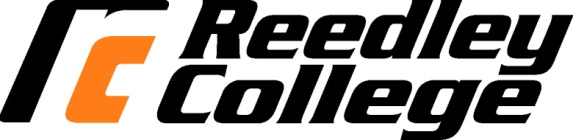 